SOSYAL BİLİMLER ENSTİTÜSÜ MÜDÜRLÜĞÜNE	Yalova Üniversitesi Lisansüstü Eğitim ve Öğretim Yönetmeliği’nin 19. Maddesinde belirtilen şartları sağladığım için, aynı madde kapsamında Doktora Yeterlik sınavına (  ) ilk defa 
(  ) ikinci defa girmek istiyorum.            Gereğinin yapılmasını arz ederim.         Öğrenci Adı SOYADI, İmzasıEK 1-Transkript (Not Durum Belgesi) (1 sayfa)EK 2-Yabancı Dil Belgesi (1 Sayfa)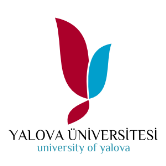 T.C.YALOVA ÜNİVERSİTESİ SOSYAL BİLİMLER ENSTİTÜSÜDOKTORA YETERLİK SINAVI BAŞVURU FORMU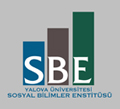 Öğrencinin Adı SoyadıÖğrenci NumarasıT.C. Kimlik NumarasıEnstitü Ana Bilim DalıEnstitü Bilim DalıEğt. Öğr. Yılı/Yarıyılı20      - 20        Eğitim Öğretim Yılı   -          Güz Yarıyılı                 Bahar Yarıyılı20      - 20        Eğitim Öğretim Yılı   -          Güz Yarıyılı                 Bahar Yarıyılı20      - 20        Eğitim Öğretim Yılı   -          Güz Yarıyılı                 Bahar YarıyılıYarıyıl     III             IV            V             VI           VII            VIII             ……     III             IV            V             VI           VII            VIII             ……     III             IV            V             VI           VII            VIII             ……Genel Ağırlıklı Not Ort.AdresTelefonE-posta                                                               @                                                               @                                                               @Yalova Üniversitesi Lisansüstü Eğitim ve Öğretim YönetmeliğiMADDE 19 – …(2) Öğrencinin yeterlik sınavına ne zaman gireceği Senato tarafından kabul edilen esaslara göre belirlenir. Ancak yüksek lisans derecesi ile kabul edilen öğrenci en geç beşinci yarıyılın, lisans derecesi ile kabul edilmiş olan öğrenci en geç yedinci yarıyılın sonuna kadar yeterlik sınavına girmek zorundadır.(4) Yeterlik sınavı yazılı ve sözlü olarak iki bölüm halinde yapılır. Yazılı sınavda başarılı olan öğrenci sözlü sınava alınır. (5) Yeterlik sınavında başarısız olan öğrenci başarısız olduğu bölüm/bölümlerden bir sonraki yarıyılda tekrar sınava alınır. Bu sınavda da başarısız olan öğrencinin doktora programı ile ilişiği kesilir.Yalova Üniversitesi Lisansüstü Eğitim ve Öğretim Yönetmeliği Uygulama Esasları YönergesiMADDE 4 – (4) (f) Doktora/Sanatta Yeterlik programındaki öğrenciler, yeterlik aşamasına geçebilmek için, Uzmanlık Alan Dersi hariç en az 48 AKTS kredilik EABD/EASD Başkanlığının öngördüğü zorunlu ve seçimlik dersten başarılı olmak ve en az 3.00 not ortalamasına sahip olmak zorundadır. Bu ortalamanın altındaki öğrenciler, tekrar veya yeni ders alarak ortalamalarını yükseltebilirler. Yalova Üniversitesi Lisansüstü Eğitim ve Öğretim YönetmeliğiMADDE 19 – …(2) Öğrencinin yeterlik sınavına ne zaman gireceği Senato tarafından kabul edilen esaslara göre belirlenir. Ancak yüksek lisans derecesi ile kabul edilen öğrenci en geç beşinci yarıyılın, lisans derecesi ile kabul edilmiş olan öğrenci en geç yedinci yarıyılın sonuna kadar yeterlik sınavına girmek zorundadır.(4) Yeterlik sınavı yazılı ve sözlü olarak iki bölüm halinde yapılır. Yazılı sınavda başarılı olan öğrenci sözlü sınava alınır. (5) Yeterlik sınavında başarısız olan öğrenci başarısız olduğu bölüm/bölümlerden bir sonraki yarıyılda tekrar sınava alınır. Bu sınavda da başarısız olan öğrencinin doktora programı ile ilişiği kesilir.Yalova Üniversitesi Lisansüstü Eğitim ve Öğretim Yönetmeliği Uygulama Esasları YönergesiMADDE 4 – (4) (f) Doktora/Sanatta Yeterlik programındaki öğrenciler, yeterlik aşamasına geçebilmek için, Uzmanlık Alan Dersi hariç en az 48 AKTS kredilik EABD/EASD Başkanlığının öngördüğü zorunlu ve seçimlik dersten başarılı olmak ve en az 3.00 not ortalamasına sahip olmak zorundadır. Bu ortalamanın altındaki öğrenciler, tekrar veya yeni ders alarak ortalamalarını yükseltebilirler. Talebinin Kabul Edildiği EYK Karar Tarihi:  …./…./20…EYK Karar Sayısı:  …….../……-…….ONAY